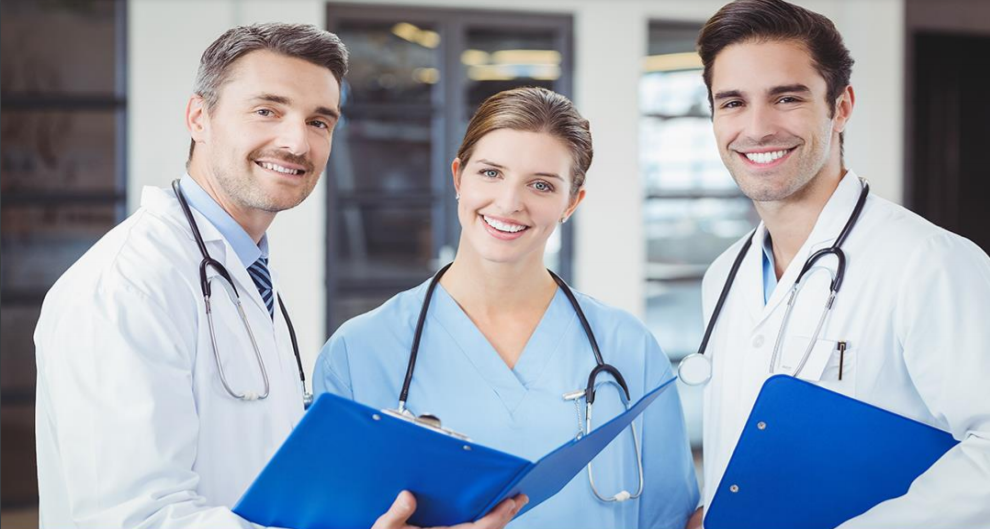 Zatrudnimy Pielęgniarzy/Pielęgniarki
w zespole DaVita w wielu lokalizacjach!O firmie: Nie jesteśmy po prostu firmą. Jesteśmy społecznością, która troszczy się 
o swoich pacjentów i siebie nawzajem najlepiej jak potrafi. W DaVita naprawdę nam na sobie zależy. Ponad 90% z nas mówi, że panuje tu świetnia atmosfera. Koleżeńskość, nierzadko przyjaźń, adekwatne wsparcie, to coś, co każdy otrzymuje tu każdego dnia.Opis stanowiska: - przygotowanie i prowadzenie zabiegów hemodializy,- opieka nad pacjentami stacji dializ.Oczekujemy: - wykształcenie średnie medyczne/studia licencjackie/studia magisterskie na kierunku pielęgniarstwo,- doświadczenia w nefrologii i dializoterapii (mile widziane),- komunikatywności i empatii w pracy z pacjentami,- umiejętności pracy w zespole,- gotowości do podejmowania wyzwań,- aktualnego prawa wykonywania zawodu.
Oferujemy: - unikatową kulturę organizacyjną wyrażoną słowami „najpierw społeczność, potem firma",- możliwość nabierania wielu cennych doświadczeń zawodowych 
w wymagającej branży medycznej,- programy EAP oraz inne wspierające dobrostan naszych koleżanek 
i kolegów,- stabilne zatrudnienie w oparciu o wybraną przez kandydata formę,- uznanie i satysfakcję z wykonywanej pracy,- elastyczny czas pracy (dla wybranych stanowisk),- satysfakcjonujące wynagrodzenie.W związku z rozwojem naszej firmy zostały otwarte rekrutacje w następujących lokalizacjach:Brzeg, Elbląg, Głogów, Golub-Dobrzyń, Gostyń, Kołobrzeg, Legnica, Lębork, Nakło, Nowy-Tomyśl, Pszczyna, Siedlce, Śrem, Tomaszów Mazowielcki, Turek, Ustroń, Wadowice, Żary, Żory.*Zapraszamy również osoby bez doświadczenia – zapewniamy szkolenie.Zachęcamy do przesyłania CV
Osoby zainteresowane ofertą proszone są o kontakt:- telefon: 728 414 249- email: praca@davita.comAplikuj tutaj: https://davita.pl/oferta-pracy/pielegniarka Informujemy, że administratorem Twoich danych osobowych w niniejszym procesie rekrutacyjnym jest DaVita sp. z o.o. z siedzibą w: ul. Legnicka 48 bud. F, 54-202 Wrocław (Pracodawca). Dane osobowe zawarte w zgłoszeniu rekrutacyjnym przetwarzane będą w celu prowadzenia rekrutacji na stanowisko w nim wskazane. Pełną informację odnośnie przetwarzania Twoich danych osobowych, w tym Twoich praw jako podmiotu danych, znajdziesz tutaj: https://www.davita.pl/klauzule-informacyjne .Jeśli wyrażasz zgodę przetwarzanie danych osobowych na potrzeby przyszłych rekrutacji, prosimy o umieszczenie w CV następującej zgody: „Wyrażam zgodę na przetwarzanie przez DaVita sp. z o.o. moich danych osobowych zawartych 
w dostarczonych przeze mnie dokumentach aplikacyjnych w celu realizacji przyszłych procesów rekrutacyjnych’’.Informujemy, że skontaktujemy się tylko z wybranymi osobami